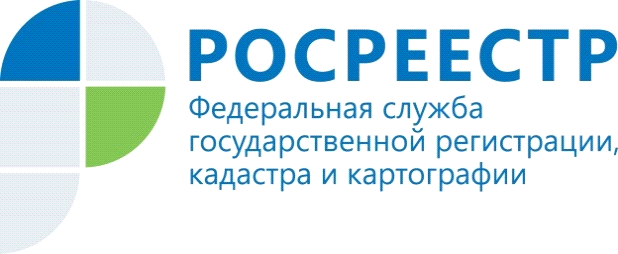 Горячая линия: «Государственная регистрация прав на объекты недвижимости нежилого назначения»26 мая с 12.00 до 13.00 в Управлении Росреестра по Красноярскому краю состоится «горячая линия» по вопросам государственного кадастрового учета и государственной регистрации прав на объекты недвижимости нежилого назначения.Задать вопросы можно по телефону (391) 226-55-13Как оформить право собственности на гаражи, садовые домики и иные объекты нежилого назначения?  Какие документы необходимо предоставить на государственную регистрацию прав объекта недвижимости нежилого назначения? А также как зарегистрировать договор аренды объекта нежилого назначения? На эти и другие вопросы ответит Светлана Сергеевна Мевцова -заместитель начальника отдела  регистрации ипотеки, регистрации долевого участия в строительстве, регистрации объектов недвижимости нежилого назначения Управления Росреестра по Красноярскому краю. Контакты для СМИ:тел.: (391)2-226-756е-mail: pressa@r24.rosreestr.ru«ВКонтакте» http://vk.com/to24.rosreestr«Instagram»:rosreestr_krsk24